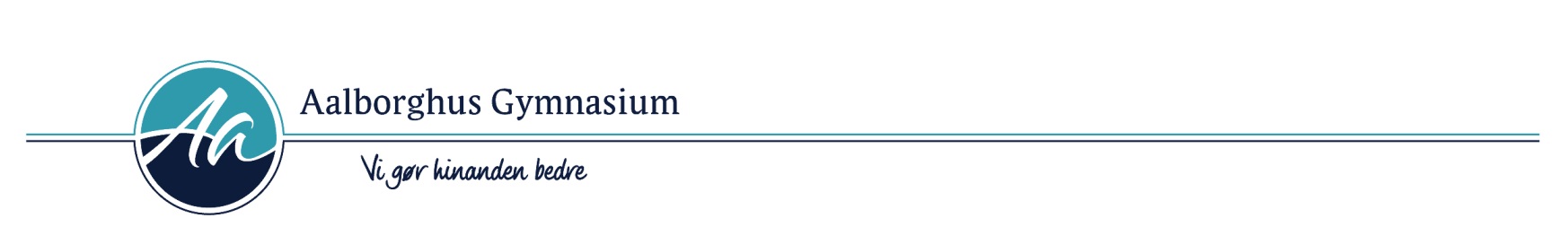 3g Studieretningsprojekt
Afleveres senest: onsdag d. 12. december 2018 kl. 14.00.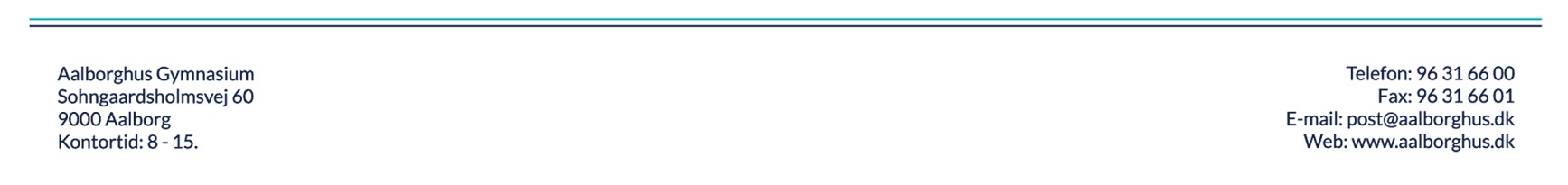 Elev id: Elev: Elev id: Elev: Fag: 	Vejleder:Biologi AJørn M. ClausenEmail: cl@aalborghus.dkEngelsk BEmail: Opgaveformulering:Redegør for problemstillingen med plastik i verdenshavene, hvor du lægger vægt på at undersøge, hvordan plastikken påvirker de økologiske kredsløb, og hvordan diverse organismer herunder mennesket bliver ramt af forureningen. Analysér Craig Leesons dokumentarfilm ”A Plastic Ocean” (2016) med fokus på hvordan og hvorfor filmen søger at gøre Craig Leeson og Tanya Streeter pålidelige, samt hvordan og med hvilke filmiske virkemidler filmen fremstiller henholdsvis havet og plastikken? Diskutér og evaluér de mulige løsninger filmen præsenterer, samt måden hvorpå seeren forsøges overtalt til disse løsninger.Opgaven skal have et omfang af 15-20 sider med 1½ linjeafstand, punktstørrelse 12 og med et antal tegn med mellemrum svarende til ca. 2500 pr. side. Besvarelsen skal indeholde et kort resume på engelsk (abstract) på ca. 150-200 ord. Abstract, indholdsfortegnelse, bilag, litteraturliste, figurer og billeder tæller ikke med i de 15-20 sider.